 RISK ASSESSMENT FOR FUNCTIONAL SKILLS SESSIONS						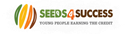  RISK ASSESSMENT FOR FUNCTIONAL SKILLS SESSIONS						 RISK ASSESSMENT FOR FUNCTIONAL SKILLS SESSIONS						 RISK ASSESSMENT FOR FUNCTIONAL SKILLS SESSIONS						 RISK ASSESSMENT FOR FUNCTIONAL SKILLS SESSIONS						 RISK ASSESSMENT FOR FUNCTIONAL SKILLS SESSIONS						 RISK ASSESSMENT FOR FUNCTIONAL SKILLS SESSIONS						 RISK ASSESSMENT FOR FUNCTIONAL SKILLS SESSIONS						 RISK ASSESSMENT FOR FUNCTIONAL SKILLS SESSIONS						 RISK ASSESSMENT FOR FUNCTIONAL SKILLS SESSIONS						 RISK ASSESSMENT FOR FUNCTIONAL SKILLS SESSIONS						 RISK ASSESSMENT FOR FUNCTIONAL SKILLS SESSIONS						 RISK ASSESSMENT FOR FUNCTIONAL SKILLS SESSIONS						Date of Risk AssessmentDate of Risk Assessment31/1/2331/1/2331/1/2331/1/23Date RA Authorised Date RA Authorised Location / Project Location / Project Mere Youth Centre Mere Youth Centre Mere Youth Centre Mere Youth Centre Date of Activity Date of Activity From 31/1/23From 31/1/23From 31/1/23From 31/1/23From 31/1/23What are the hazards?Who might be harmed and how?Who might be harmed and how?Who might be harmed and how?What are you already doing (existing Control Measures)?What are you already doing (existing Control Measures)?Do you need to do anything else to manage this risk (Additional Control Measures)?Do you need to do anything else to manage this risk (Additional Control Measures)?Do you need to do anything else to manage this risk (Additional Control Measures)?Action by whom?Action by whom?Action by when?DoneTransportStaff, young people, volunteersStaff, young people, volunteersStaff, young people, volunteersIf using personal vehicle for session pick-ups and drop-offs see RA Driving for Work (personal Vehicles) and Driving for Work Policy.If using minibus for session pick-ups and drop-offs see RA Use of Minibus.Vehicles must have full visual safety inspection before use.Appropriateness of using personal vehicles with young people (including lone working with an individual) to be discussed with Charity Director before session.   Young People and Parents/Careers informed of transport arrangements including pick up locations, the day before session.If using personal vehicle for session pick-ups and drop-offs see RA Driving for Work (personal Vehicles) and Driving for Work Policy.If using minibus for session pick-ups and drop-offs see RA Use of Minibus.Vehicles must have full visual safety inspection before use.Appropriateness of using personal vehicles with young people (including lone working with an individual) to be discussed with Charity Director before session.   Young People and Parents/Careers informed of transport arrangements including pick up locations, the day before session.Plans to be changes (including change of vehicle or driver to be implemented if necessary)Young people dropped off to home after sessions. Plans to be changes (including change of vehicle or driver to be implemented if necessary)Young people dropped off to home after sessions. Plans to be changes (including change of vehicle or driver to be implemented if necessary)Young people dropped off to home after sessions. All staff, volunteers, and young peopleAll staff, volunteers, and young peopleBefore and during sessionsUse of electronic equipment, including laptops.Staff, young people, volunteers – risk of cuts from broken screens and electrocution Staff, young people, volunteers – risk of cuts from broken screens and electrocution Staff, young people, volunteers – risk of cuts from broken screens and electrocution Equipment, including wiring/cables is checked before use for signs of damage or wear and tear.Users given induction on safe use of equipment including liquids near electrical equipment and spills.All portable appliances bi-annually tested. Fixed wiring on building tested every 5 years.Equipment, including wiring/cables is checked before use for signs of damage or wear and tear.Users given induction on safe use of equipment including liquids near electrical equipment and spills.All portable appliances bi-annually tested. Fixed wiring on building tested every 5 years.Users asked to inform session supervisor/support manager of any damaged equipment.Damaged equipment removed from use and repair (if appropriate) arranged by. Users asked to inform session supervisor/support manager any spills on or near electronic equipment.Users asked to inform session supervisor/support manager of any damaged equipment.Damaged equipment removed from use and repair (if appropriate) arranged by. Users asked to inform session supervisor/support manager any spills on or near electronic equipment.Users asked to inform session supervisor/support manager of any damaged equipment.Damaged equipment removed from use and repair (if appropriate) arranged by. Users asked to inform session supervisor/support manager any spills on or near electronic equipment.All staff, volunteers, and young people Support ManagerCharity DirectorAll staff, volunteers, and young people Support ManagerCharity DirectorOngoingUse of Kitchen during breaks and lunchStaff, young people, volunteers – physical injury, burns, scaldingStaff, young people, volunteers – physical injury, burns, scaldingStaff, young people, volunteers – physical injury, burns, scaldingYoung people asked to wash hands before and after preparing food/drinks.Sharp knives kept locked away and provided if necessary.  Best before/Use by dates on food stuffs monitored.Good food hygiene practiced, and kitchen kept clean and free of clutter.Small groups in the kitchen at any time.Sign to advise that there is hot water coming from taps.Young people asked to wash hands before and after preparing food/drinks.Sharp knives kept locked away and provided if necessary.  Best before/Use by dates on food stuffs monitored.Good food hygiene practiced, and kitchen kept clean and free of clutter.Small groups in the kitchen at any time.Sign to advise that there is hot water coming from taps.Sharp knives to be used under supervision.Out of date food to be disposed of appropriately.Remind young people of expected behaviour and challenge any messing around.Remind young people to be careful when making hot drinks. Advise anyone in the kitchen if the hob has been used and thus hot (switched off at mains when not in use)Sharp knives to be used under supervision.Out of date food to be disposed of appropriately.Remind young people of expected behaviour and challenge any messing around.Remind young people to be careful when making hot drinks. Advise anyone in the kitchen if the hob has been used and thus hot (switched off at mains when not in use)Sharp knives to be used under supervision.Out of date food to be disposed of appropriately.Remind young people of expected behaviour and challenge any messing around.Remind young people to be careful when making hot drinks. Advise anyone in the kitchen if the hob has been used and thus hot (switched off at mains when not in use)All staff and volunteersAll staff and volunteersOngoingLeaving site at lunchtimesStaff, young people, volunteersStaff, young people, volunteersStaff, young people, volunteersMaintain appropriate staffing levels.Young People 16+ may go offsite at lunchtime unless parent/career has ‘opted out’.Young People 14+ may go offsite at lunchtimes with permission from parent/careers.Appropriateness of individuals leaving site at lunchtime monitored and any change to be discussed with young person/parents/careers in advance. Maintain appropriate staffing levels.Young People 16+ may go offsite at lunchtime unless parent/career has ‘opted out’.Young People 14+ may go offsite at lunchtimes with permission from parent/careers.Appropriateness of individuals leaving site at lunchtime monitored and any change to be discussed with young person/parents/careers in advance. Staff to inform Charity Director/Support Manager before leaving site to check that appropriate staff levels are maintained.Young Person to inform staff before leaving with destination estimated time of return.  Check young person has access to working mobile phone.Young People to inform staff before leaving with destination estimated time of return. To be in minimum group of 2.  Check Young People have access to working mobile phone.Remind Young People of appropriate behaviour.Staff to inform Charity Director/Support Manager before leaving site to check that appropriate staff levels are maintained.Young Person to inform staff before leaving with destination estimated time of return.  Check young person has access to working mobile phone.Young People to inform staff before leaving with destination estimated time of return. To be in minimum group of 2.  Check Young People have access to working mobile phone.Remind Young People of appropriate behaviour.Staff to inform Charity Director/Support Manager before leaving site to check that appropriate staff levels are maintained.Young Person to inform staff before leaving with destination estimated time of return.  Check young person has access to working mobile phone.Young People to inform staff before leaving with destination estimated time of return. To be in minimum group of 2.  Check Young People have access to working mobile phone.Remind Young People of appropriate behaviour.All staff, volunteers and young peopleCharity Director/ Support ManagerAll staff, volunteers and young peopleCharity Director/ Support ManagerDuring sessionsOngoingVisitorsStaff, young people, volunteersStaff, young people, volunteersStaff, young people, volunteersVisitors greeted when entering the building and supervised by staff at all times.Young People told in advance of any planned visits.Visitors greeted when entering the building and supervised by staff at all times.Young People told in advance of any planned visits.Any unplanned visitors escorted to office.  Inappropriate visitors politely asked to leave. Young People may have anxiety or other concerns around ‘strangers’ and their needs should be addressed when planning for visitors on site.  Any unplanned visitors escorted to office.  Inappropriate visitors politely asked to leave. Young People may have anxiety or other concerns around ‘strangers’ and their needs should be addressed when planning for visitors on site.  Any unplanned visitors escorted to office.  Inappropriate visitors politely asked to leave. Young People may have anxiety or other concerns around ‘strangers’ and their needs should be addressed when planning for visitors on site.  All staffAll staffOngoingSlips, Trips & FallsStaff, young people, and members of the public – physical injuryStaff, young people, and members of the public – physical injuryStaff, young people, and members of the public – physical injuryKeep main hall space clear of trailing wires, equipment, and other trip hazards.Only mop floors at end of sessions not beforeKeep main hall space clear of trailing wires, equipment, and other trip hazards.Only mop floors at end of sessions not beforeEnsure portable kit is put away when not in use and any temporary trailing wires or trip hazards are clearly marked.Clear up any spillages as soon as they occur – making sure wet floor sign is displayedEnsure portable kit is put away when not in use and any temporary trailing wires or trip hazards are clearly marked.Clear up any spillages as soon as they occur – making sure wet floor sign is displayedEnsure portable kit is put away when not in use and any temporary trailing wires or trip hazards are clearly marked.Clear up any spillages as soon as they occur – making sure wet floor sign is displayedAll staff, volunteers, and young peopleAll staff, volunteers, and young peopleBefore and during sessionsBehaviour including 'Horseplay' and physical aggression. Staff, young people, and members of the public – physical injury, emotional distressDamage to equipment or buildingStaff, young people, and members of the public – physical injury, emotional distressDamage to equipment or buildingStaff, young people, and members of the public – physical injury, emotional distressDamage to equipment or buildingDo not allow play fighting during sessions.Do not allow play fighting during sessions.Ensure all young people are aware of youth charter and staff challenge any inappropriate behaviour early to avoid escalationEnsure all young people are aware of youth charter and staff challenge any inappropriate behaviour early to avoid escalationEnsure all young people are aware of youth charter and staff challenge any inappropriate behaviour early to avoid escalationAll staff, volunteers, and young peopleAll staff, volunteers, and young peopleDuring sessionsBullyingStaff, young people and members of the public – emotional distress / physical injuryStaff, young people and members of the public – emotional distress / physical injuryStaff, young people and members of the public – emotional distress / physical injuryTrained and experienced staff who are approachable and listen to all cases of discrimination reported to them without judgement. Annual Consent and membership forms issued to young people and parents with expected behaviours outline.Trained and experienced staff who are approachable and listen to all cases of discrimination reported to them without judgement. Annual Consent and membership forms issued to young people and parents with expected behaviours outline.Ensure Young People are aware of youth charter and encourage them to challenge any language and behaviour that does not adhere to this.Any young person in deliberated breach of expected behaviours will be asked to leave session with a full explanation as to why they have been asked to leaveEnsure Young People are aware of youth charter and encourage them to challenge any language and behaviour that does not adhere to this.Any young person in deliberated breach of expected behaviours will be asked to leave session with a full explanation as to why they have been asked to leaveEnsure Young People are aware of youth charter and encourage them to challenge any language and behaviour that does not adhere to this.Any young person in deliberated breach of expected behaviours will be asked to leave session with a full explanation as to why they have been asked to leaveAll staff, volunteers, young people, and parents/carersAll staff, volunteers, young people, and parents/carersOngoingDrugs / Alcohol misuseStaff, young people, and members of the public – physical injury, emotional distressStaff, young people, and members of the public – physical injury, emotional distressStaff, young people, and members of the public – physical injury, emotional distressTrained and experienced staff who are able to build positive and trusting relationships with young people and speak to them about potential substance use without being confrontational or causing a situation to escalate. Annual Consent and membership forms issued to young people and parents with expected behaviours outline.Trained and experienced staff who are able to build positive and trusting relationships with young people and speak to them about potential substance use without being confrontational or causing a situation to escalate. Annual Consent and membership forms issued to young people and parents with expected behaviours outline.Ensure young people are clear about the rules regarding use of illicit substances – not acceptable prior to or at any session and anyone who appears to be in breach of these rules will be denied access to the session. Anyone directly outside the building who appears to be under the influence of illicit substances will also be asked to move away from the area.Ensure young people are clear about the rules regarding use of illicit substances – not acceptable prior to or at any session and anyone who appears to be in breach of these rules will be denied access to the session. Anyone directly outside the building who appears to be under the influence of illicit substances will also be asked to move away from the area.Ensure young people are clear about the rules regarding use of illicit substances – not acceptable prior to or at any session and anyone who appears to be in breach of these rules will be denied access to the session. Anyone directly outside the building who appears to be under the influence of illicit substances will also be asked to move away from the area.All staff, volunteers, young people, and parents/carersAll staff, volunteers, young people, and parents/carersOngoingVapingStaff, young people, and members of the public – physical injury, peer pressureStaff, young people, and members of the public – physical injury, peer pressureStaff, young people, and members of the public – physical injury, peer pressureClear policy on use of vapes by young people – parents are to have given their permission and vapes must not be shared with others. Outdoor use only (at back of centre away from others)Clear policy on use of vapes by young people – parents are to have given their permission and vapes must not be shared with others. Outdoor use only (at back of centre away from others)Continue to remind young people of the rules around vaping. Check which young people have permission to vape through parents.Continue to remind young people of the rules around vaping. Check which young people have permission to vape through parents.Continue to remind young people of the rules around vaping. Check which young people have permission to vape through parents.All staff, volunteers, young people, and parents/carersAll staff, volunteers, young people, and parents/carersOngoingPool Staff, volunteers, and young people – physical injury though misuse of equipment, horseplay or through trapping fingers under covers Staff, volunteers, and young people – physical injury though misuse of equipment, horseplay or through trapping fingers under covers Staff, volunteers, and young people – physical injury though misuse of equipment, horseplay or through trapping fingers under covers Table covers removed in pairs. Young People playing pool are reminded to be aware of others around them.Table covers removed in pairs. Young People playing pool are reminded to be aware of others around them.Remind Young people of expected behaviour and abide by this – inappropriate behaviour to be challenged by peers and staff.Remind Young people of expected behaviour and abide by this – inappropriate behaviour to be challenged by peers and staff.Remind Young people of expected behaviour and abide by this – inappropriate behaviour to be challenged by peers and staff.All staff, volunteers, and peer leadersAll staff, volunteers, and peer leadersOngoingTable footballStaff, volunteers, and young people – physical injury though misuse of equipment, horseplay or through coming into contact with handles that stick outStaff, volunteers, and young people – physical injury though misuse of equipment, horseplay or through coming into contact with handles that stick outStaff, volunteers, and young people – physical injury though misuse of equipment, horseplay or through coming into contact with handles that stick outTable football stored at edge of room when not in use.Table football stored at edge of room when not in use.Remind Young people of expected behaviour and abide by this – inappropriate behaviour to be challenged by peers and staff.Remind Young people of expected behaviour and abide by this – inappropriate behaviour to be challenged by peers and staff.Remind Young people of expected behaviour and abide by this – inappropriate behaviour to be challenged by peers and staff.All staff, volunteers, and peer leadersAll staff, volunteers, and peer leadersOngoingUse of computers, mobile phones, and internetStaff, volunteers, young people, and members of the public – emotional distress, grooming, cyber bullyingStaff, volunteers, young people, and members of the public – emotional distress, grooming, cyber bullyingStaff, volunteers, young people, and members of the public – emotional distress, grooming, cyber bullyingInformation on safe internet use and where to get support / advice re cyber bullying or related issues displayed. Staff regularly converse with young people about the implications of sending inappropriate images and the misuse of social media. E – safety acceptable use policy displayed.Information on safe internet use and where to get support / advice re cyber bullying or related issues displayed. Staff regularly converse with young people about the implications of sending inappropriate images and the misuse of social media. E – safety acceptable use policy displayed.Young people to sign acceptable use policy before a member of staff puts the Wi-Fi password in their device.Staff to be aware of young people with data accessing the internet.If young people are taking photo’s or recording at a session, staff should remind them that they cannot post any images on the internet without the consent of everyone in them and to think about how what they are posting can be viewed by others… will it damage their reputation or that of the charity. Young people to sign acceptable use policy before a member of staff puts the Wi-Fi password in their device.Staff to be aware of young people with data accessing the internet.If young people are taking photo’s or recording at a session, staff should remind them that they cannot post any images on the internet without the consent of everyone in them and to think about how what they are posting can be viewed by others… will it damage their reputation or that of the charity. Young people to sign acceptable use policy before a member of staff puts the Wi-Fi password in their device.Staff to be aware of young people with data accessing the internet.If young people are taking photo’s or recording at a session, staff should remind them that they cannot post any images on the internet without the consent of everyone in them and to think about how what they are posting can be viewed by others… will it damage their reputation or that of the charity. All staff, volunteers, and peer leadersAll staff, volunteers, and peer leadersOngoingFire Staff, young people, and members of the public – burns, poisoning, inhalation of fumes, physical injury, emotional distressStaff, young people, and members of the public – burns, poisoning, inhalation of fumes, physical injury, emotional distressStaff, young people, and members of the public – burns, poisoning, inhalation of fumes, physical injury, emotional distressFull Fire Risk Assessment of premises in place. Clear signage about actions to take in case of a fire.Young people and staff briefed on fire procedures.Fire Drills.Full Fire Risk Assessment of premises in place. Clear signage about actions to take in case of a fire.Young people and staff briefed on fire procedures.Fire Drills.Fire doors should be kept closed.In the event of a fire emergency procedures should be followed and the session ended, ensuring parents and carers are contacted to collect young people from the far end of the car park.Fire doors should be kept closed.In the event of a fire emergency procedures should be followed and the session ended, ensuring parents and carers are contacted to collect young people from the far end of the car park.Fire doors should be kept closed.In the event of a fire emergency procedures should be followed and the session ended, ensuring parents and carers are contacted to collect young people from the far end of the car park.All staffAll staffOngoingChemicals in Cleaning cupboardStaff, young people, volunteers – burns, poisoningStaff, young people, volunteers – burns, poisoningStaff, young people, volunteers – burns, poisoningAll cleaning products listed in COSHH register with data sheets available where possible.Cleaning cupboard kept closed during sessions.All cleaning products listed in COSHH register with data sheets available where possible.Cleaning cupboard kept closed during sessions.If anyone is using cleaning products, they should follow manufacturers safety guidelines and use appropriate PPE or eye protection if recommended by COSHH assessment.If anyone is using cleaning products, they should follow manufacturers safety guidelines and use appropriate PPE or eye protection if recommended by COSHH assessment.If anyone is using cleaning products, they should follow manufacturers safety guidelines and use appropriate PPE or eye protection if recommended by COSHH assessment.Staff, volunteers, and young leadersStaff, volunteers, and young leadersOngoingToilet Area – Antifrost heaters uncovered,Potential unsupervised contact between young people, sanitationStaff, young people, volunteersStaff, young people, volunteersStaff, young people, volunteersSign above uncovered anti-frost heaters.Staff aware of who is in the building and in the toilets.Regular cleaning of toilets with bleach.Sign above uncovered anti-frost heaters.Staff aware of who is in the building and in the toilets.Regular cleaning of toilets with bleach.Staff to be aware of young people going to toilets in groups – gender appropriate intervention if necessary.Staff to be aware of young people going to toilets in groups – gender appropriate intervention if necessary.Staff to be aware of young people going to toilets in groups – gender appropriate intervention if necessary.Staff, volunteers, and young leadersStaff, volunteers, and young leadersOngoingRisk Assessment completed by:  Lee Cherry
Risk Assessment completed by:  Lee Cherry
Risk Assessment completed by:  Lee Cherry
Risk Assessment completed by:  Lee Cherry
Risk Assessment completed by:  Lee Cherry
Signed:Signed:Signed:Signed:Signed:Date:  31/1/23Date:  31/1/23Date:  31/1/23Risk Assessment agreed by staffRisk Assessment agreed by staffRisk Assessment agreed by staffRisk Assessment agreed by staffRisk Assessment agreed by staffSignatureSignatureSignatureSignatureSignatureDateDateDateJaki FarrellJaki FarrellJaki FarrellJaki FarrellJaki FarrellLee CherryLee CherryLee CherryLee CherryLee CherryKaren JohnsonKaren JohnsonKaren JohnsonKaren JohnsonKaren JohnsonDate ReviewedDate ReviewedDate ReviewedSignatureSignatureSignatureSignatureRoleRoleRoleRoleRoleRole